Christmas Cheer week!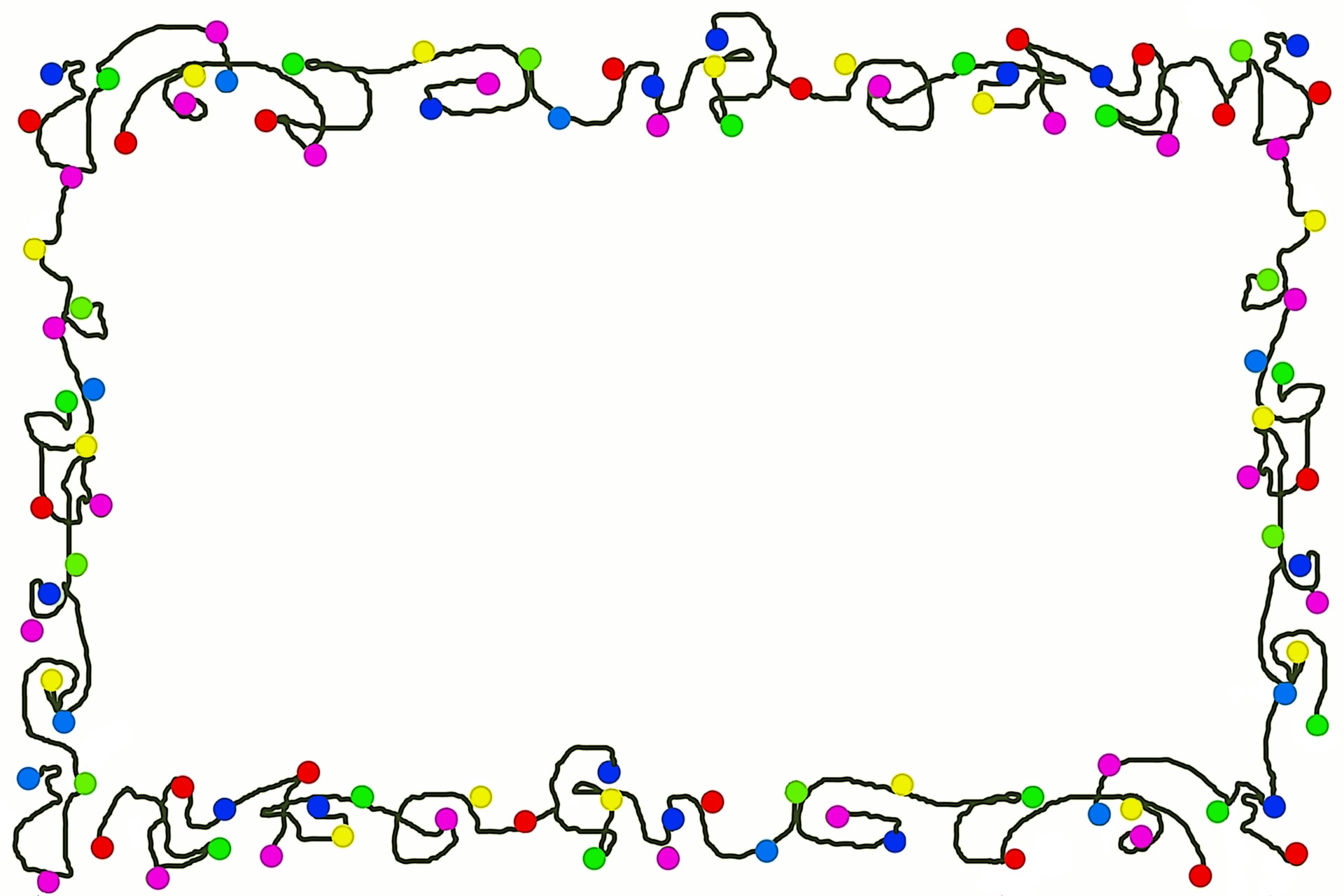 December 14-18Monday: Rock your red and green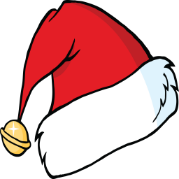 Tuesday: Holiday hat day   Wednesday: Ugly sweater or Christmas shirt day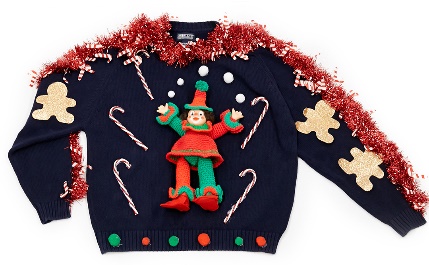 Thursday: Long Winter’s nap- Christmas PJ day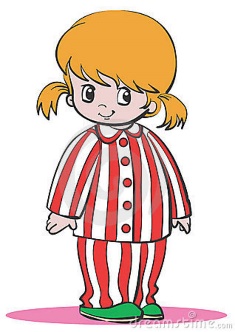 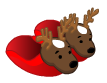 Friday: Elf yourself day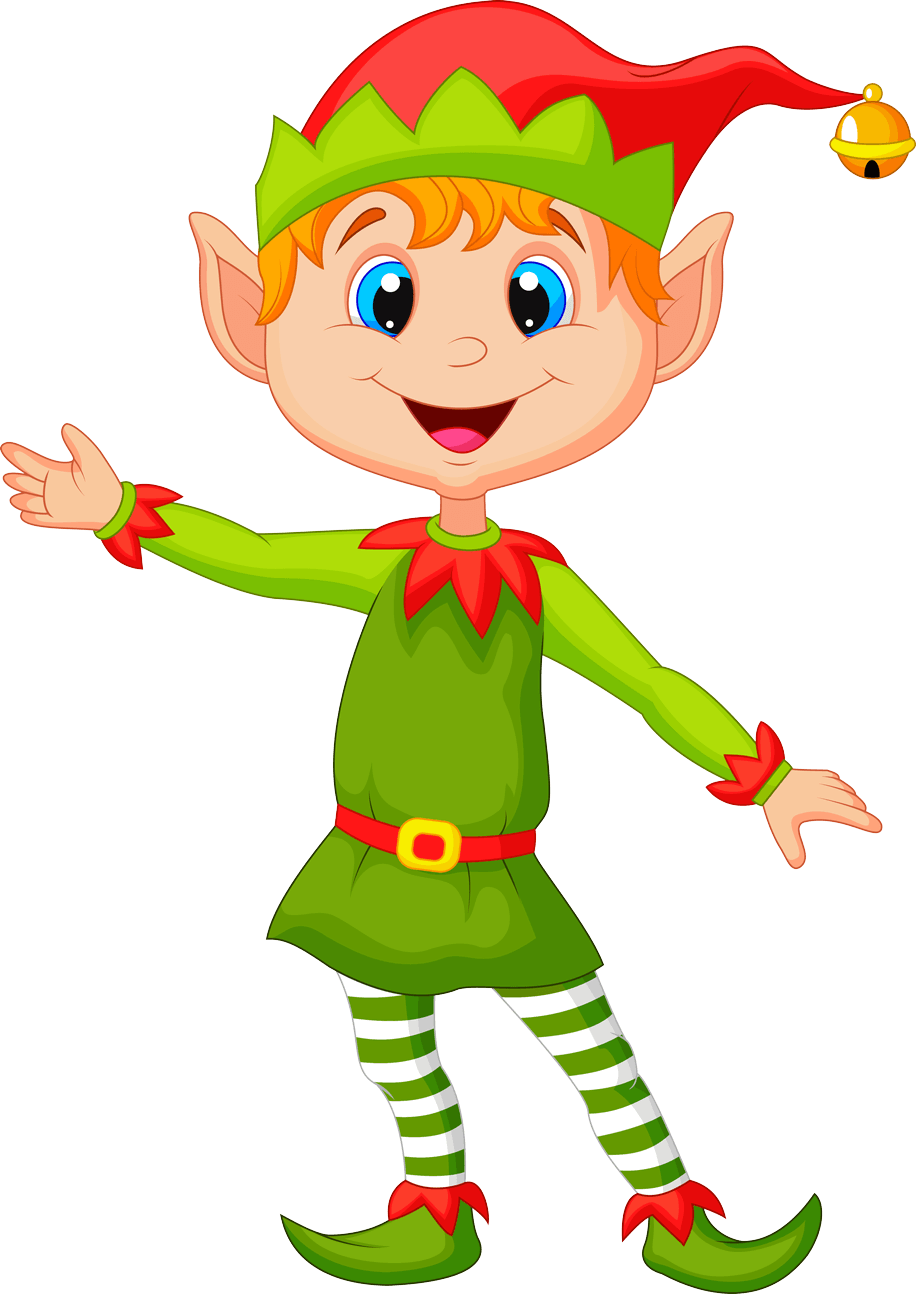 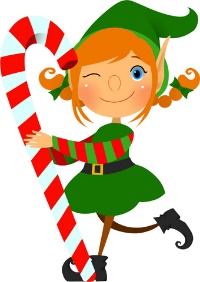 